SPRÅKHISTORIA			ROS15
				Examinerande lärare: Astrid ClaesonVi har jobbat med svenskans historia från runsvenskan (som ju bara var ett skriftspråk) till nusvenskan. Nu är det dags att visa vad du vet om svenskans utveckling! Svara på minst 8 av de 10 frågorna! Vad kallas runalfabetet och hur kommer det sig att det latinska alfabetet slog ut runorna i Sverige? 
I dag ser vi runstenar runt om i Sverige, framför allt i Mälardalen, men varför reste man runstenar? Och var sten det enda man ristade runor i? 
Det finns en (1) sten som är olik alla andra. Vad heter den och vad vet du om den? 
Äldre Västgötalagen är den första text vi har nedskriven på svenska. Vad gör den så speciell?		
Under Gustav Vasas tid som kung genomfördes reformationen. Vad var den och vad spelar den för roll för svenskan? 
Tyskan har haft stor inverkan på det svenska språket. Hur kommer det sig att just tyskan har påverkat så mycket – och vad är det för typ av ord vi har fått från tyskan? 
Vad är prefix respektive suffix? Ge exempel! 
Mellan 1732 och 1734 gavs tidskriften Then Swänska Argus ut. Under 1700-talet fick vi in många ord från franskan. Vad var det som gjorde att just franskan blev viktig under 1700-talet – och vad tyckte Olof Dahlin om alla lånord i svenskan? 
Gustav III älskade franskan, men under hans tid vid makten instiftades Svenska Akademien för att upprätthålla ”snille och smak”. Vad var Svenska Akademiens uppgift? Nämn också någonting de är kända för i dag!  
(Gustav III, porträtt av Alexander Roslin)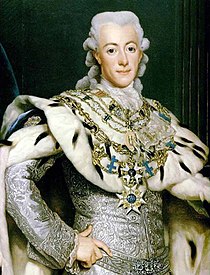 Stavningsreformen som infördes 1906 förenklade det svenska skriftspråket. Hur? Och varför infördes reformen? 